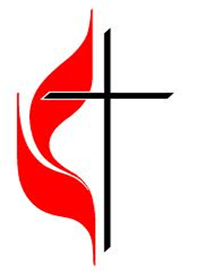 Employee Name     Local  or Agency:  Employee Date of Hire:     Church or Agency Address: Employee Social Security Number:Church or Agency Phone # : Employee Date of Birth:          Church or Agency Authorized Contact :Employee E-mail Address:  Church or Agency Contact E-mail Address: